Dzień dobry chłopcyW tym tygodniu temat „Dojrzewam”W czwartej klasie mówiliśmy już o dojrzewaniu. Wiecie już, co  oznacza ten termin: dojrzewanie to proces przekształcania się dziewczynki w kobietę, chłopca w mężczyznę czyli dziecka w osobę dorosłą. Słowo „proces” oznacza że zmiany zachodzą kilka lat i towarzysza mu burzliwe przemiany waszych organizmów.Dojrzewanie fizyczne chłopców.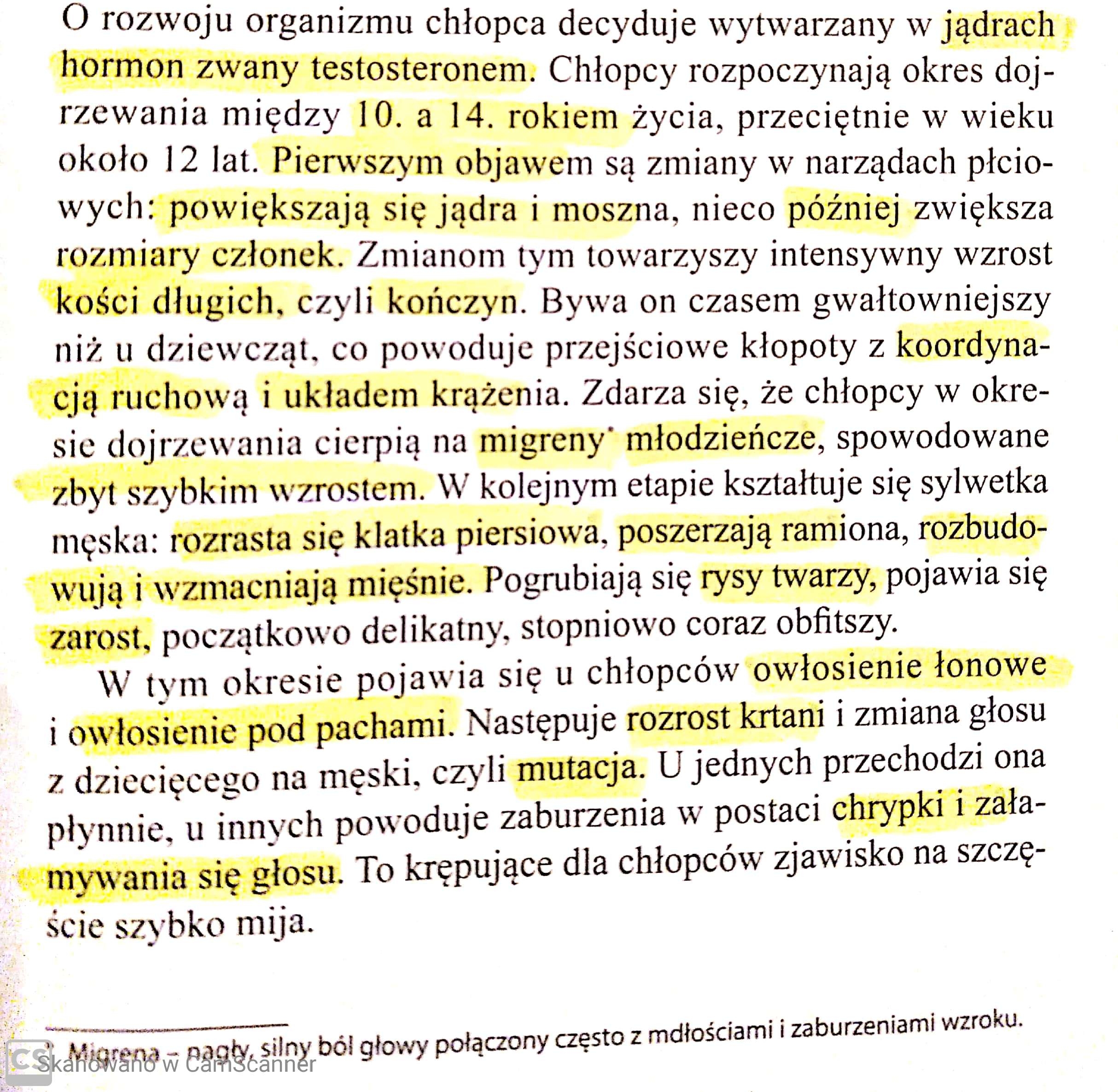 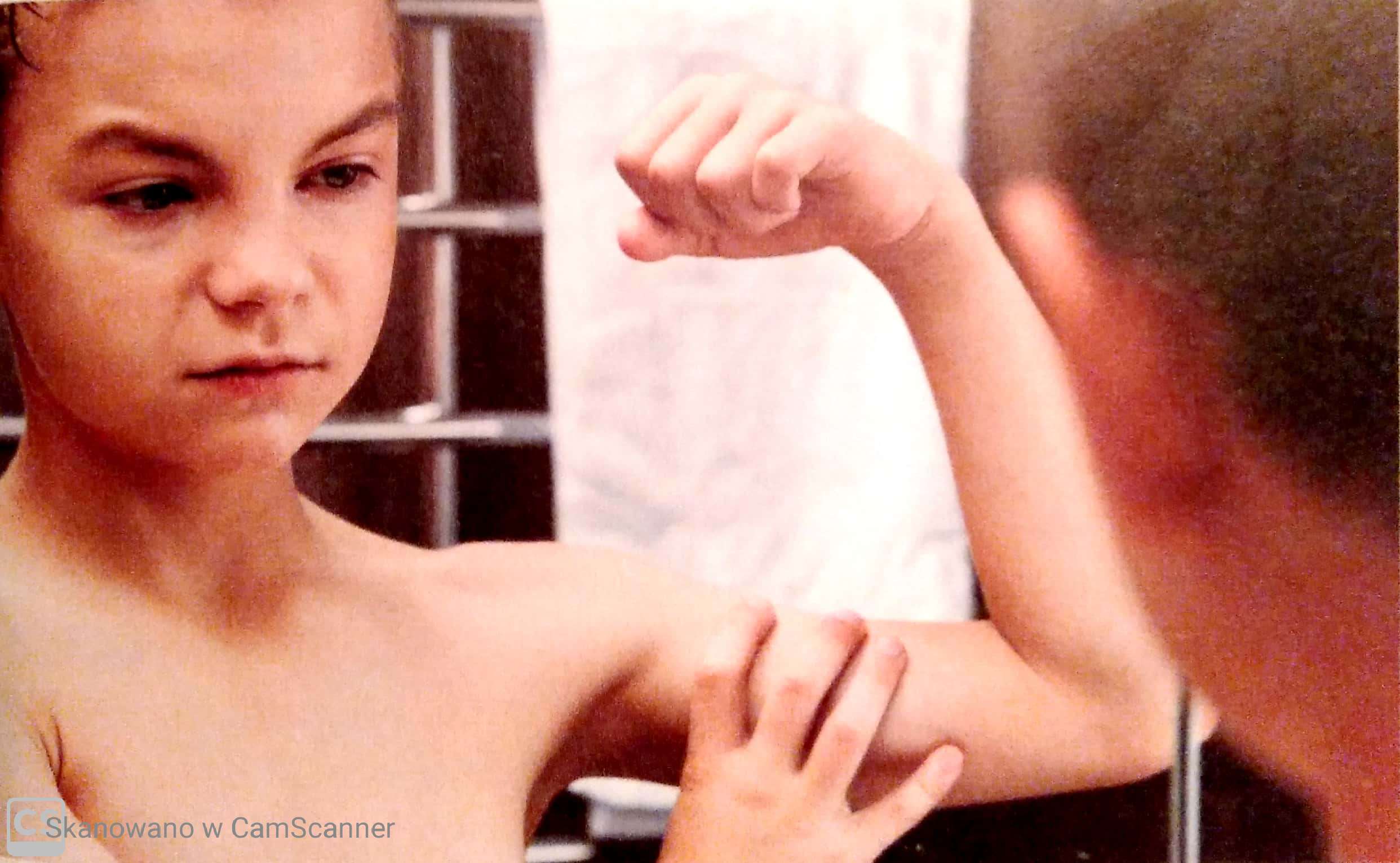 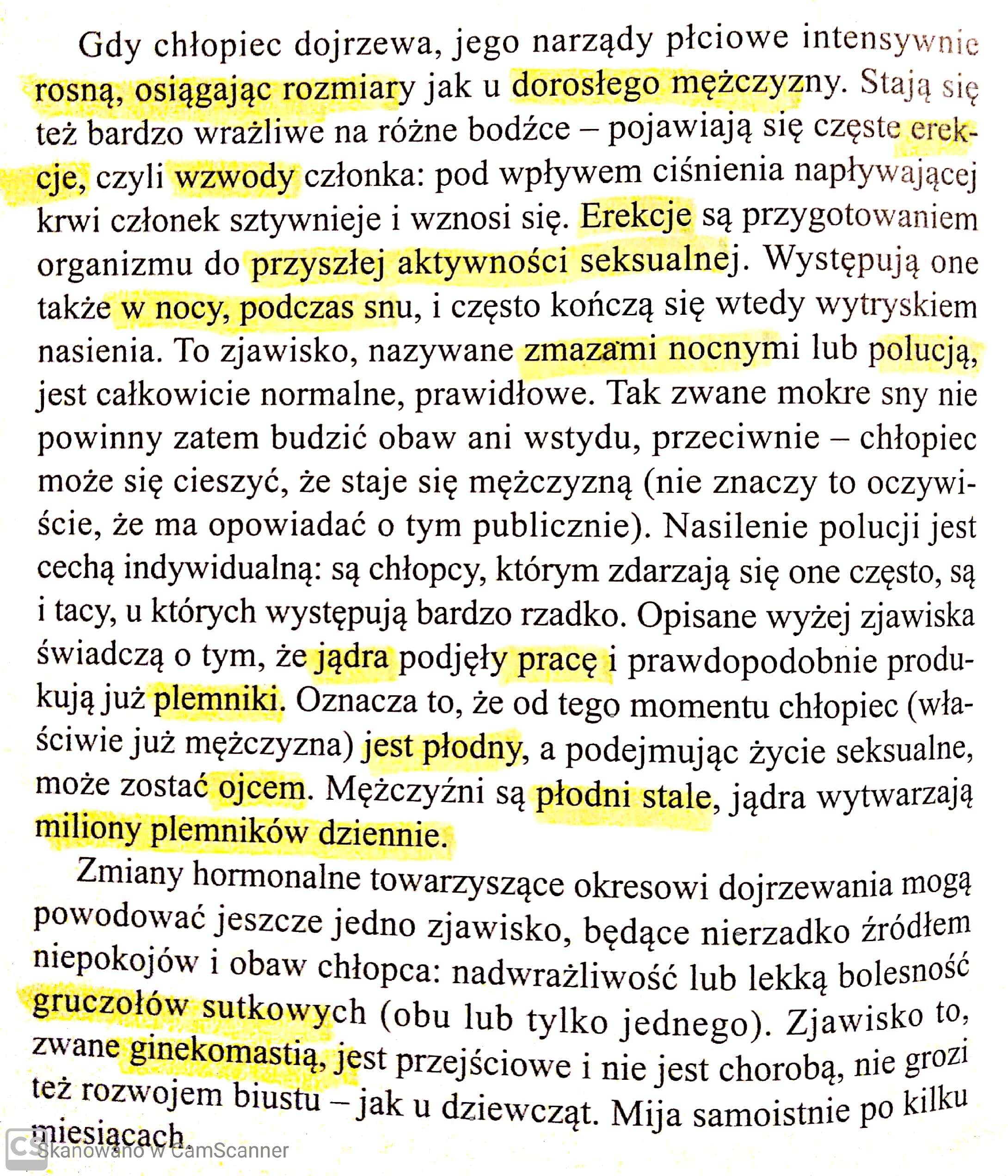 Teraz zadanie dla was. Po zapoznaniu się z tekstem rozwiążcie  krzyżówkę . Wszystkie hasła są wzięte z tekstu powyżej. Ponumerowane hasła od 1 do 11  oraz hasło główne- z zaciemnionego miejsca proszę o przysłanie do mnie na adres mailowy  wojtas.a@jedrus.netHasło:…………………………………………………………..Inaczej erekcja czyli……….członka.Nocny wytrysk nasienia inaczej zmazy nocne.Gruczoły płciowe męskie produkujące hormon testosteron.Inaczej wzwód członka.Męski narząd płciowy inaczej penis.Hormon męski produkowany przez jądra.Pojawia się w okolicach intymnych, pod pachami.Zmiana głosu z dziecięcego na męski.Nagły, silny ból głowy, połączony z mdłościami, może występować w czasie szybkiego wzrostu. Nadwrażliwość lub lekka bolesność gruczołów sutkowych. Produkowane przez jądra, są oznaką, że chłopiec a właściwie mężczyzna jest płodny.  Powodzenia Agata Wojtaś124524532452456                                          7                                          7                                          7                                          7                                          7                                          7                                          78898911108911